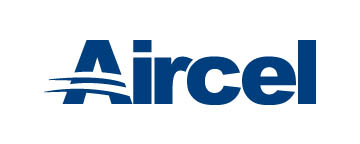 Maryville, TNSCOPEOPERATING CONDITIONSSYSTEM DETAILSELECTRICAL DETAILSDRYER ASSEMBLYModel:AES-1250Application:Options:Air Flow Rate (SCFM)1250Inlet Air Operating Pressure (PSIG)100Inlet Air Temperature (°F)100Relative Humidity (%)100Minimum Ambient Temperature (°F)40Maximum Ambient Temperature (°F)120Maximum Inlet Temperature (°F)140Maximum Pressure (PSIG)232Air Pressure Drop (PSI)<5Air Temperature at Dryer Outlet (°F)69-80Outlet Dew Point (°F)38ModulesModules1Drain Outlet Connection (in.)Drain Outlet Connection (in.)0.25Number of DrainsNumber of Drains1Drain TypeDrain TypeZero LossNoise Level (dB)Noise Level (dB)< 85Heat Exchanger:Heat Exchanger:Heat Exchanger:Heat Exchanger Standard Volumetric Flow Rate (SCFM)1250Number of Heat Exchangers1Air to Air Heat Exchanger TypeStainless Steel Brazed PlateAir to Refrigeration Heat Exchanger TypeStainless Steel Brazed PlateSeparator TypeExternal CentrifugalCondensing Unit:Condensing Unit:Condensing Unit:Type of CoolingAir-CooledType of RefrigerantR-404aNominal HP6a   Condenser Air Flow Rate (CFM)4250Capacity ControlDigital CompressorExpansion SystemThermal Expansion ValveCondenser Heat Rejected (Btu/hr)85,927Refrigeration:Refrigeration:Refrigeration:Refrigerant Charge11 lbs. 0 oz.Refrigerant Compressor TypeScrollMaximum Suction (PSIG)100Minimum Suction (PSIG)70Maximum Discharge (PSIG)300Minimum Discharge (PSIG)220Fan:Fan:Fan:Fan Motor Quantity2Amps per Motor0.9Fan Motor Power (W)600Motor Size (HP)1/4Electrical Connection460-3-60Condensing Unit Power (KW)N/ACompressor LRA (Amp)75Compressor RLA (Amp)10Min Circuit (Amp)14.9Electrical Protection ClassNEMA 4Height (in.)50Width (in.)54Depth (in.)46Weight (lbs.)860Inlet/Outlet Connections (in.)3 FNPT